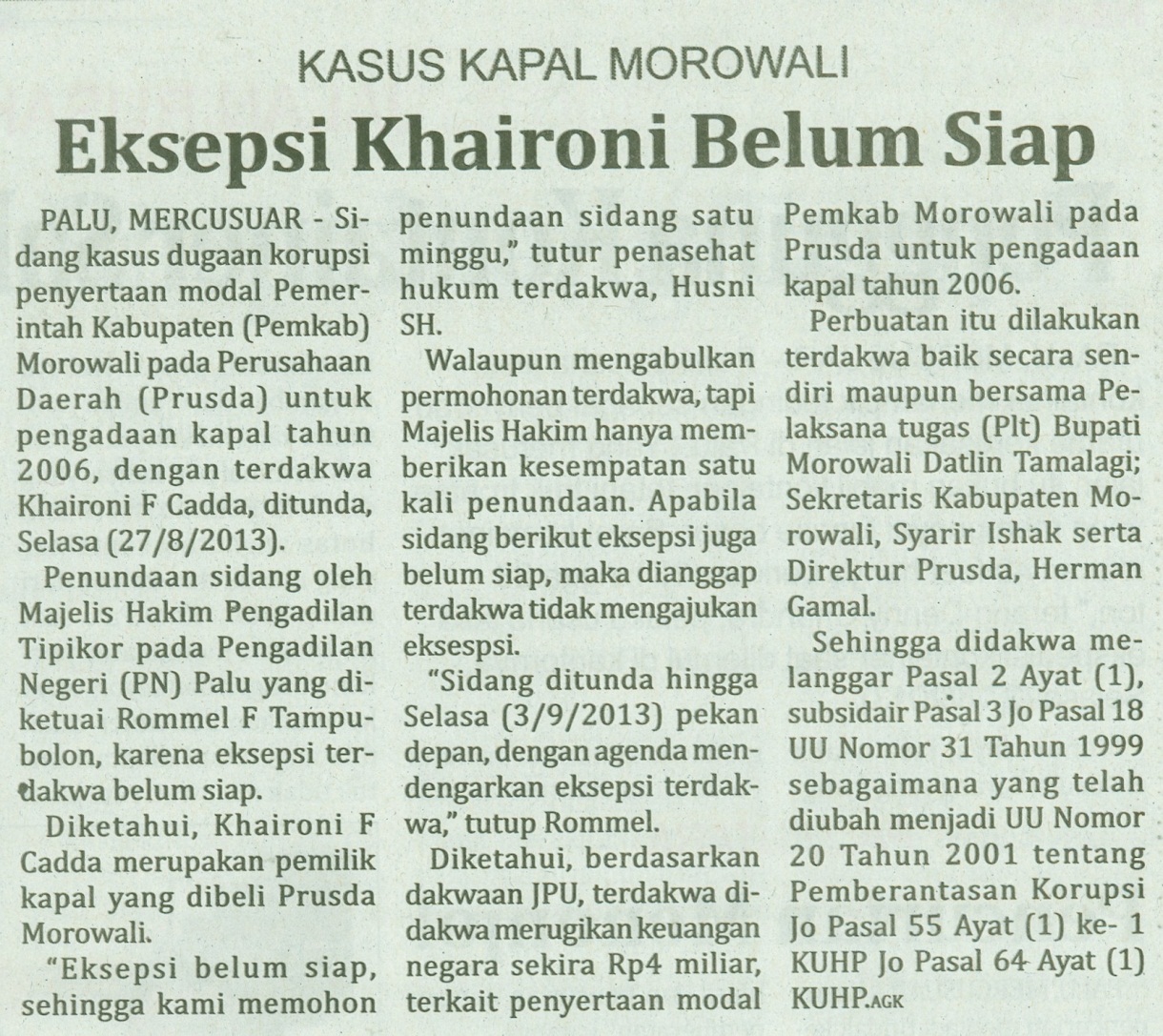 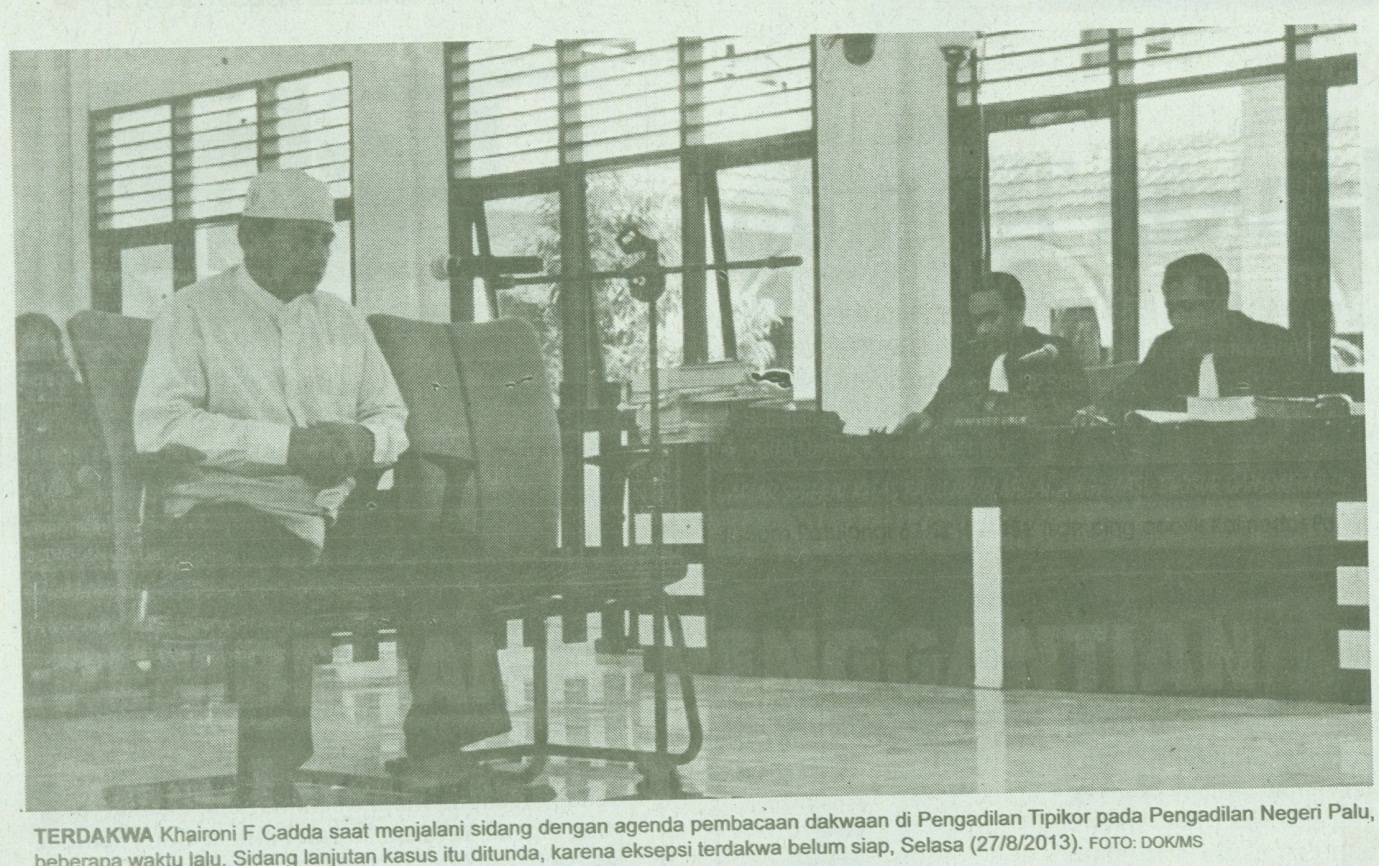 Harian    	:MercusuarKasubaudSulteng IIHari, tanggal:Rabu , 28 Agustus 2013KasubaudSulteng IIKeterangan:Halaman 06 Kolom  1-4KasubaudSulteng IIEntitas:Kabupaten MorowaliKasubaudSulteng II